 :  19-10-2023News API ADAPTER (1.0.0)OverviewThis adaptor provides the locate and breaking news headlines from news sources and blogs across the web. This allows user to use this as service and provides the public server actions and exposed rest endpoints to use this data. Getting StartedPrerequisitesVolt Foundry Generate API Key from https://newsapi.org/register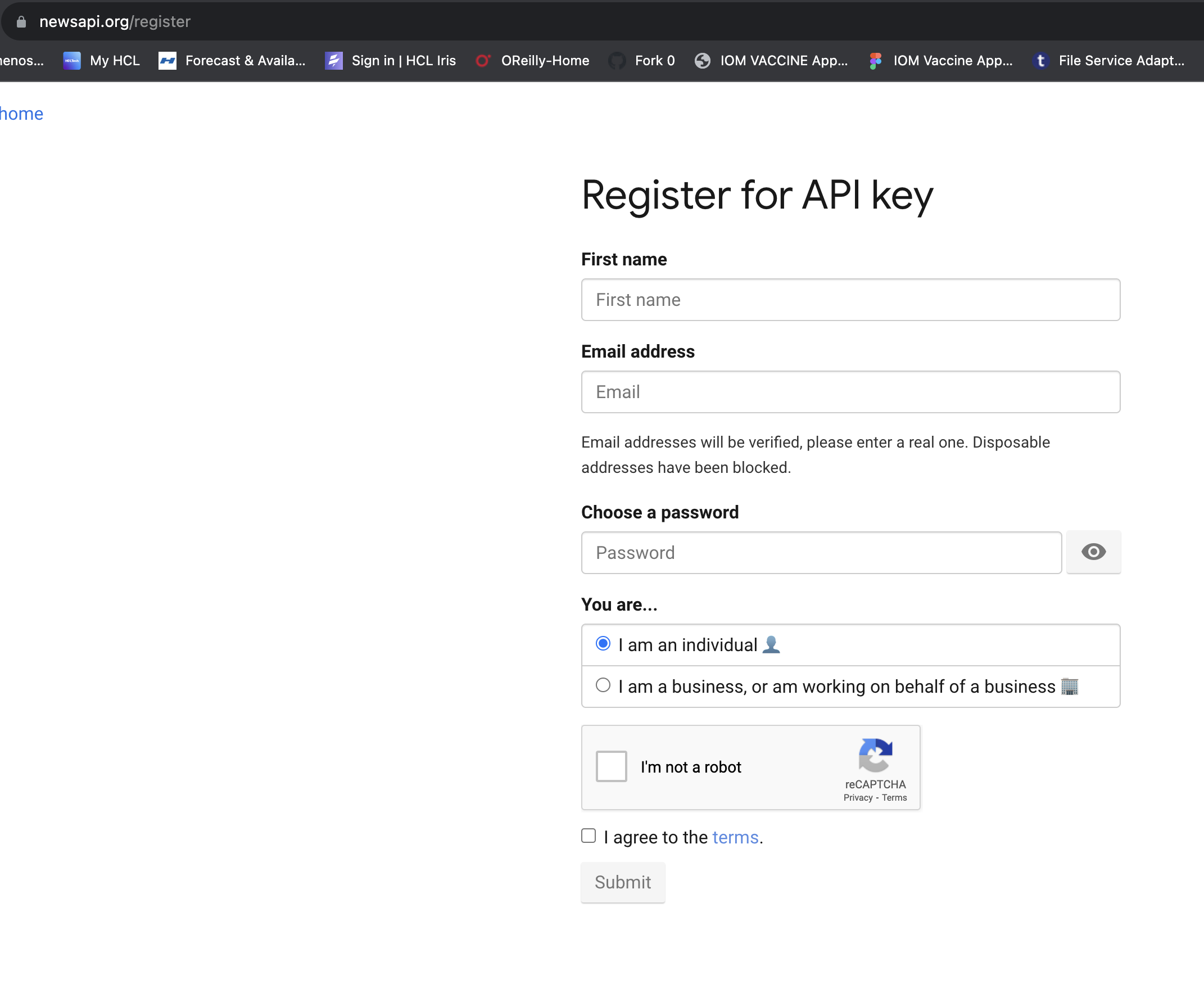 Importing the adapter To import the Data Adapter to Volt Foundry, do the following: Sign in to the  HCL Foundry.From the left navigation menu, select API Management.In API Management, select Custom Data Adapters.
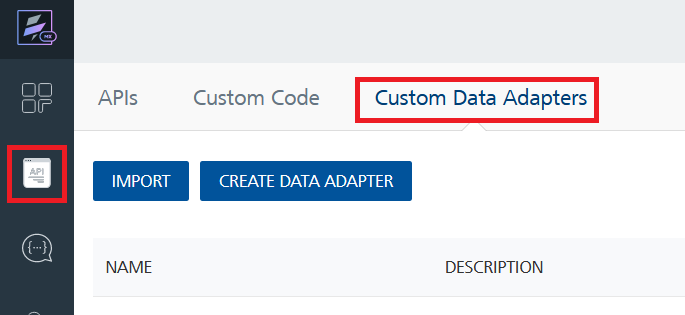 Click IMPORT to import a custom data adapter.
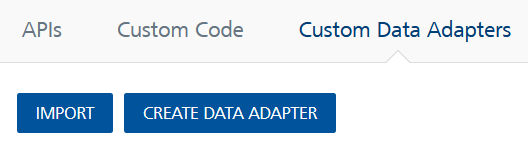 On the Import Data Adapter dialog box, click browser to import.
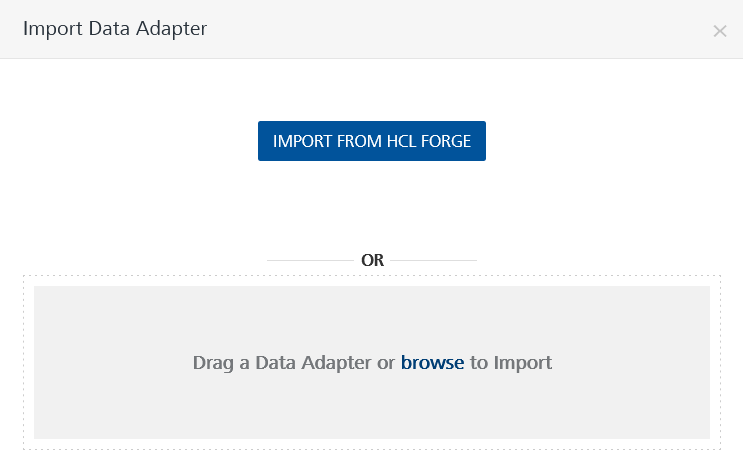 Select News API.zip file and click IMPORT.After you import the data adapter, Volt Foundry opens a window that shows the metadata of the data adapter.After you import the data adapter, you can view it on the Custom Data Adapters page and use it to create services on Volt Foundry.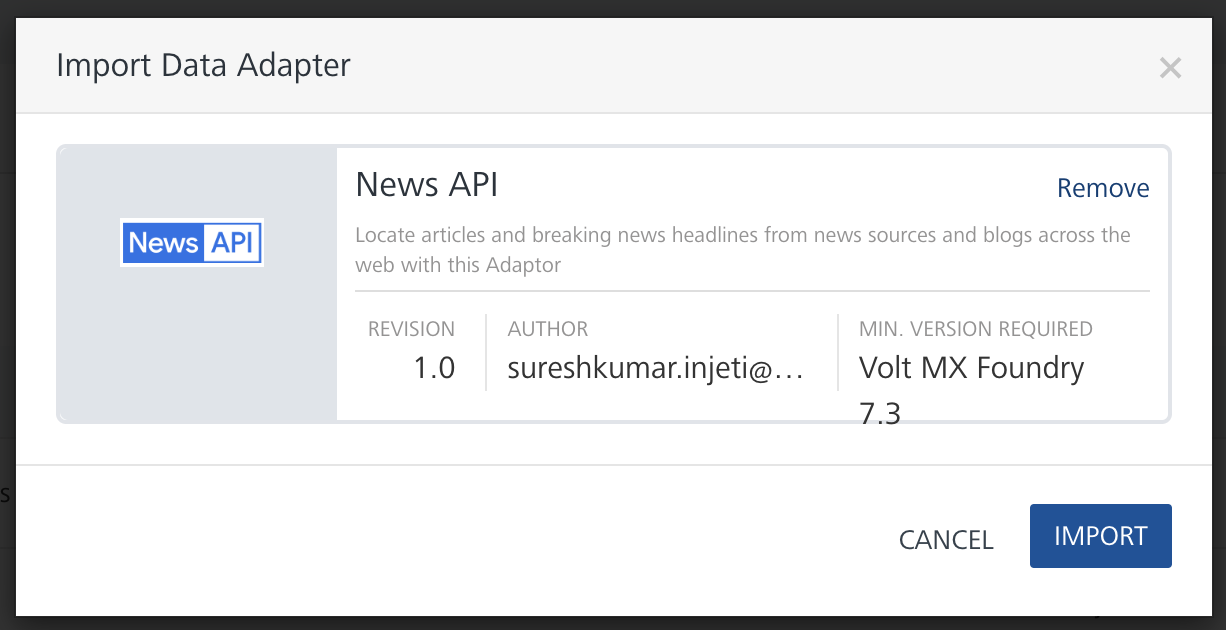 Creating an Integration serviceAfter you import the data adapter into Volt Foundry, you can use it to create an Integration Service.Follow the given steps to create an Integration service using the Free Dictionary Adapter.Sign in to the HCL Foundry.From the left navigation menu, select API Management.In API Management, select Integration.
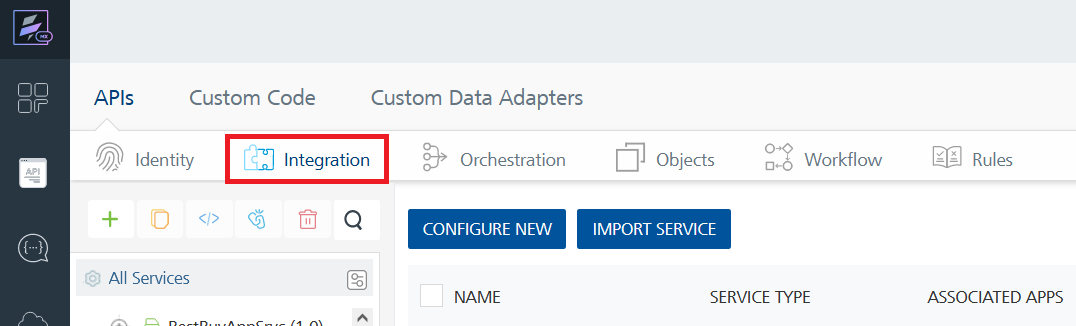 To create a new service, click the + button or the CONFIGURE NEW button.
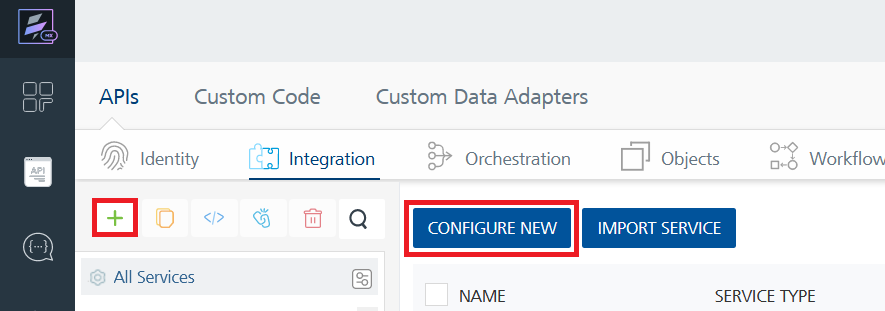 On the Service Definition tab, select the service type as WeatherAPI and click SAVE.
 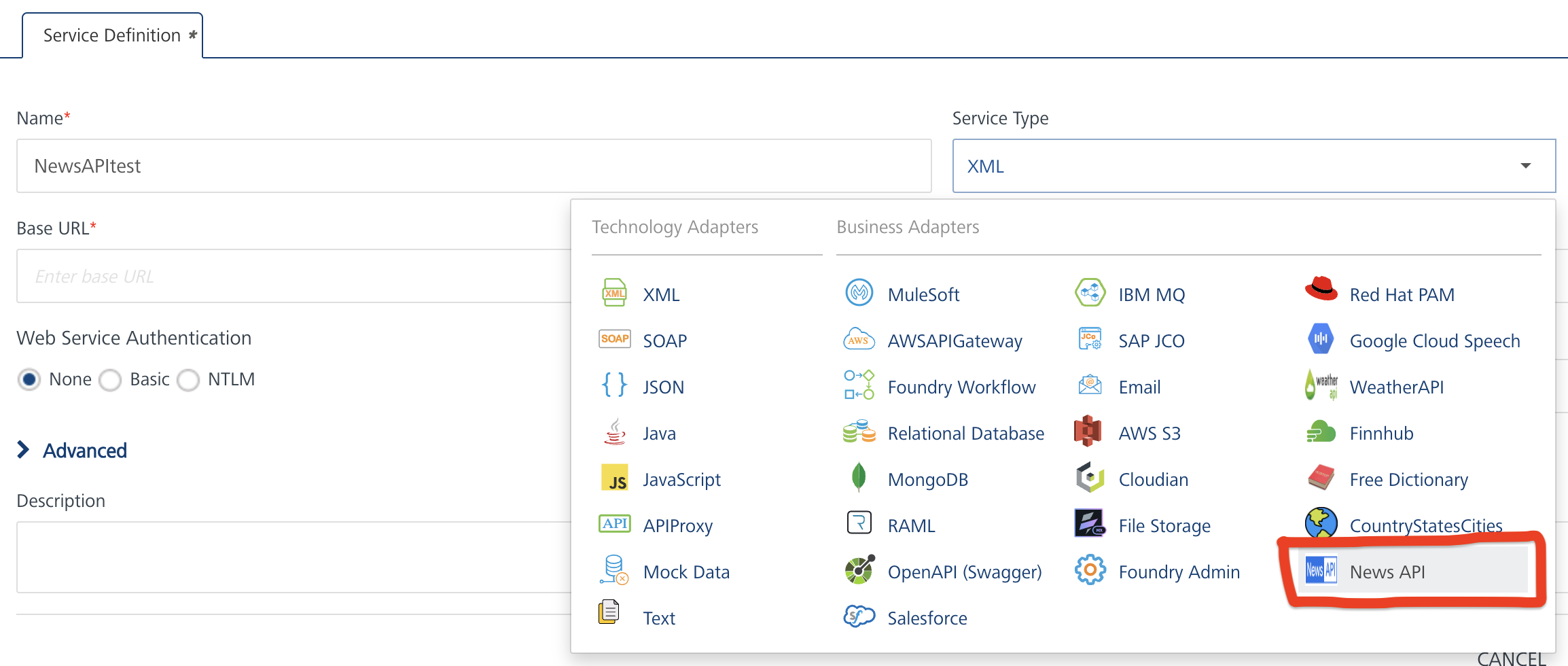 Alternatively, you can also create a Foundry app and create an Integration service inside it.Creating and Executing OperationsAfter you create an integration service, you can create and execute operations using the service.Creating an operationIn API Management/Foundry app you created, in the Integration section, select the service that you created.After you select the service, navigate to the Operation List tab.
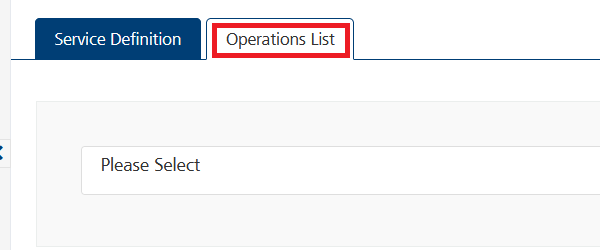 From the drop down list, select an operation that you want to execute, and click ADD OPERATION.
 2. Executing an Operation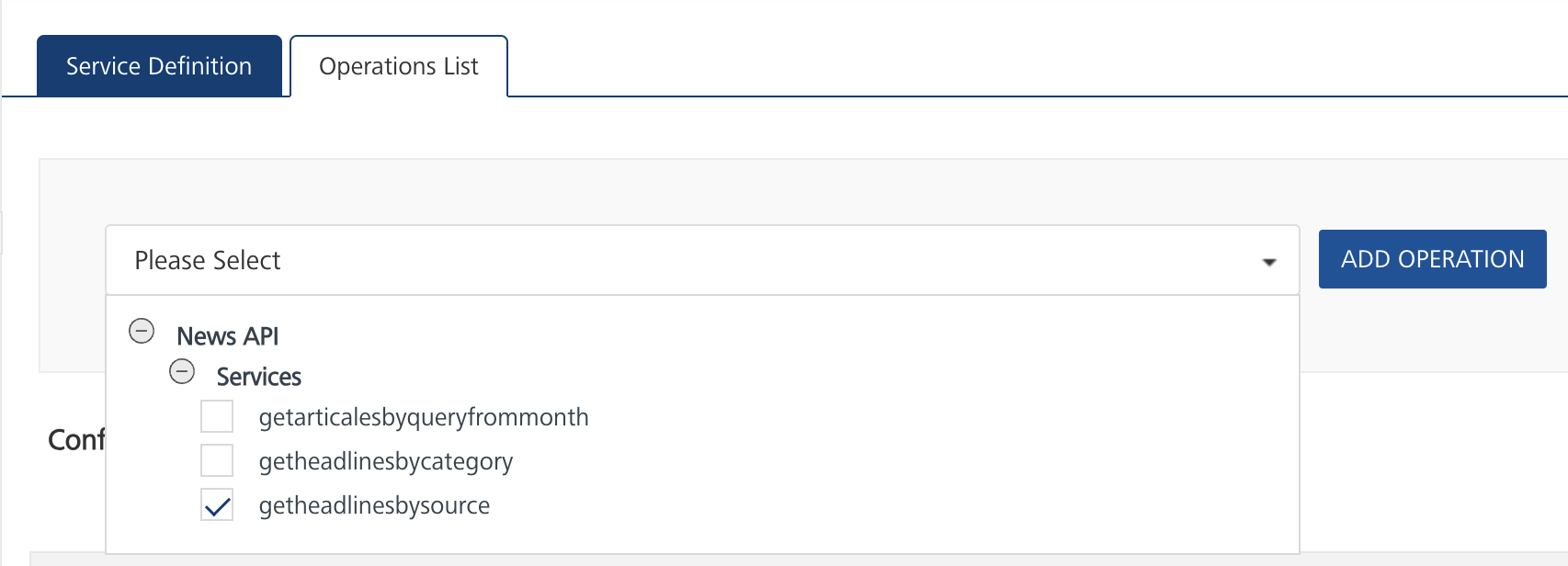 From the Operations List tab, in the Configured Operations section, select the operation you want to execute.
 On the Operation Page, in the Request Input tab, enter a TEST VALUE for all the fields.
 Select a run-time environment and click Save and Fetch Response to get a response based on your inputs.
 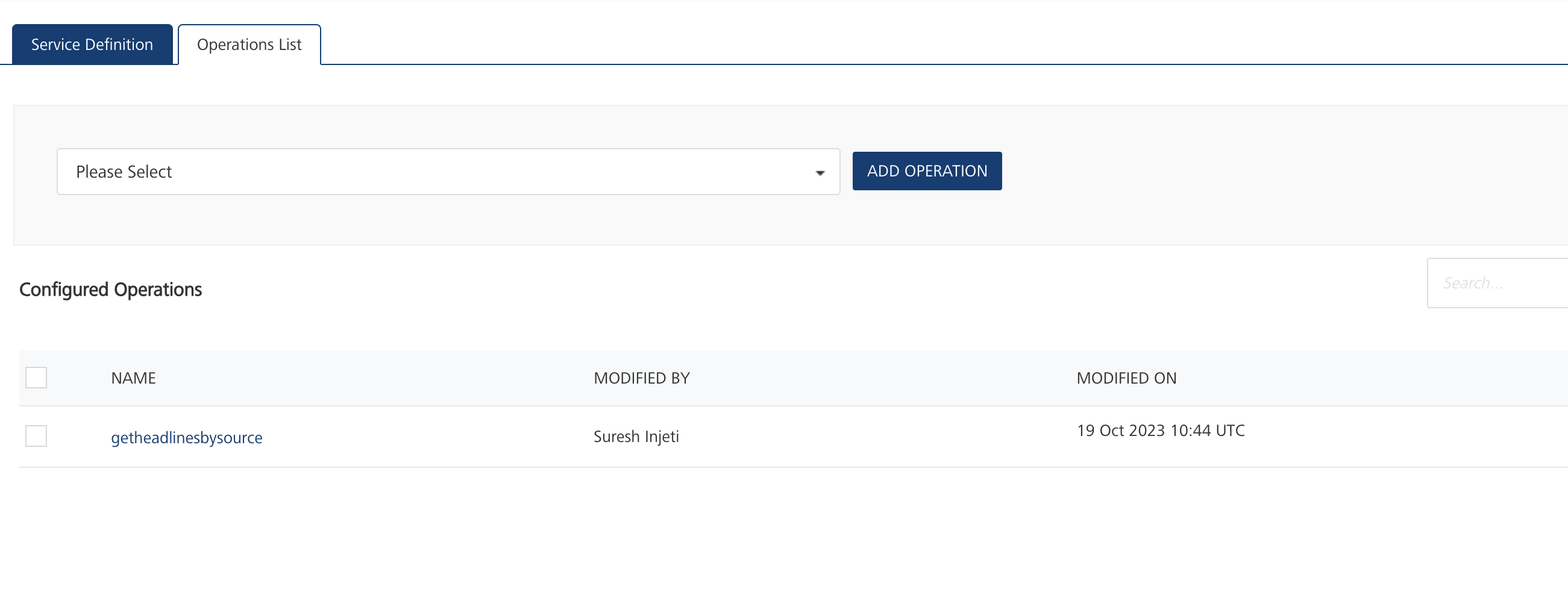 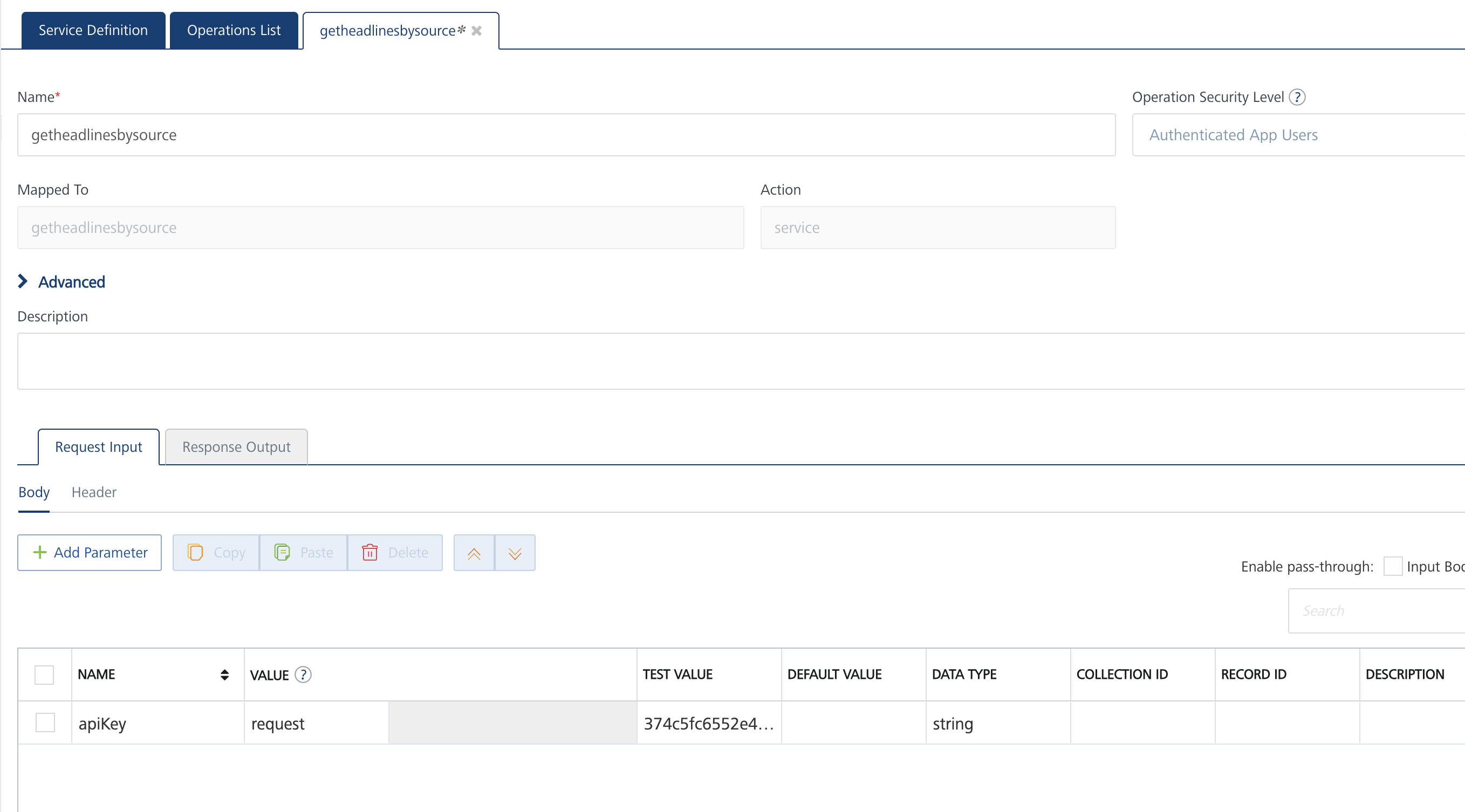 Publishing your applicationIf you want to use the services in client applications, you need to publish an app to a run-time environment. You can create the service (as described above) in an application or import the service into an application and publish the application. 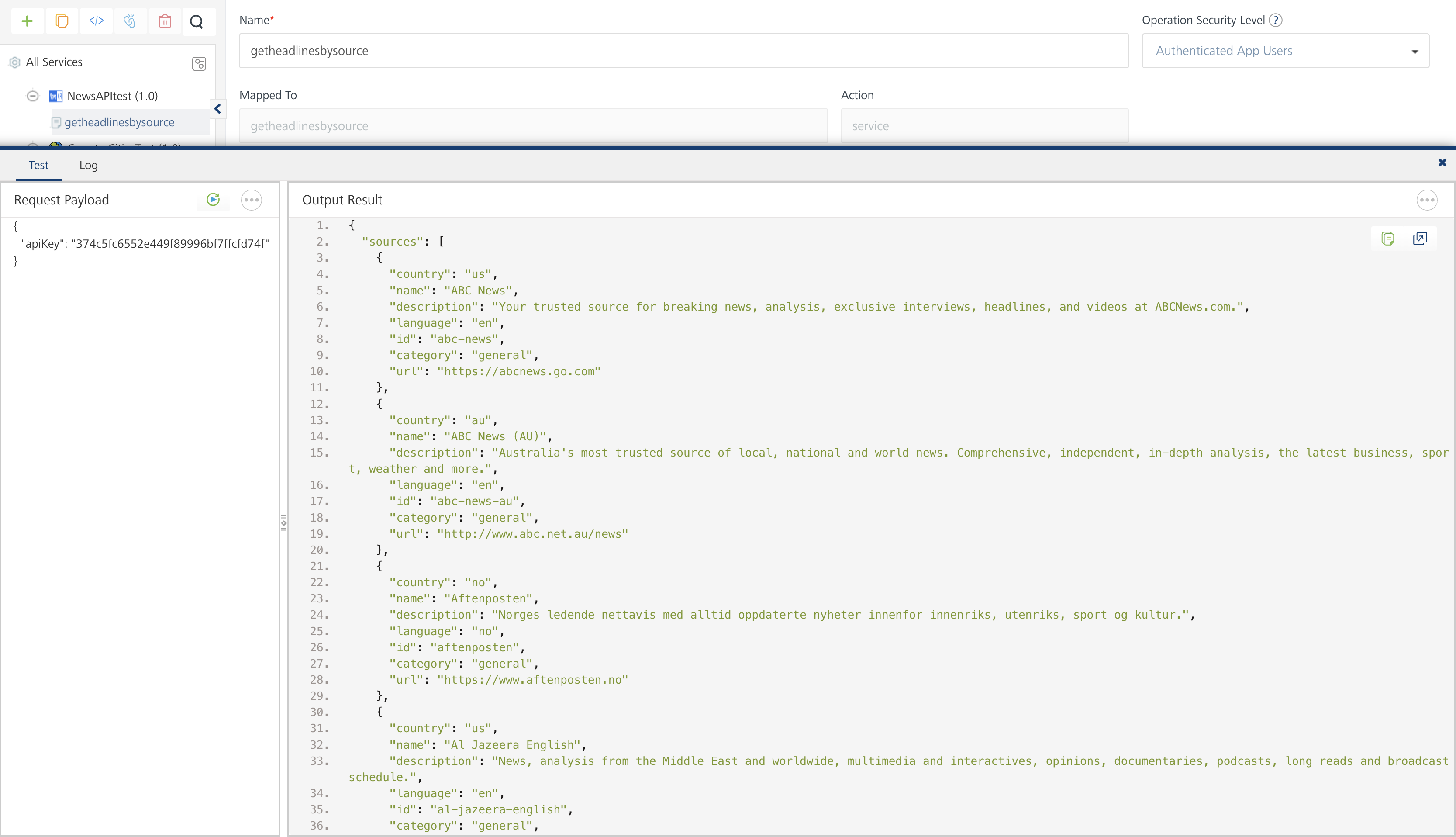 ReferencesEndpoint Documentationhttps://newsapi.org/docs /Revision HistoryAdapter version 1.0.0:Known IssuesThis service does not have Open API or Swagger file. Created postman collection and converted to swagger file, then created adaptor.Limitations